Primary 1 Newsletter12th August 2020Dear Parents,Well we all had a fab day today on our first day of school! We hope you managed to relax a bit and have a wee cuppa. This wee newsletter is just to keep you up to date with our P1 goings-on.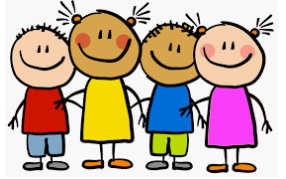 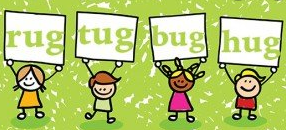 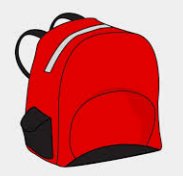 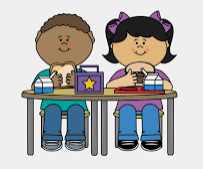 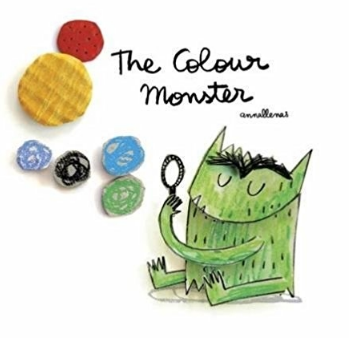 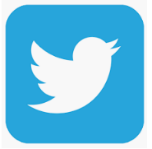 Kind regards,Jacqui Milliner and Susie Provan (OR JACLYN?- UNA)P1  School Lunch PreferenceChild’s Name: _____________________________Please complete the form and return to school in your child’s reading wallet by Thursday 13th August. Please indicate school lunch choice or if your child is a packed lunch or home lunch, include this too.Thursday 13th AugustFriday 14th AugustMonday 17th August Tuesday 18th AugustWednesday 19th AugustThursday 20th AugustFriday 21st AugustMonday 24th August